	ورقة عمل أنشطة تنمويةمادة علم النفس والإجتماع الصف الحادي عشرعنوان الدرس:  الانفعالاتاليوم: ............................                                التاريخ: .......................................... عرف ؟خبره شعوريه............................................................................................................توافق انفعالي............................................................................................................          صنف اقسام الانفعالات لدي علماء النفس ؟  فرق بين مفهوم والانفعال والعاطفة ؟....................................................................................................................................................................................................................لاحظ الصورة المعروضة استنتج التغيرات الداخلية والخارجية  في جسم الانسان عندما ينفعل ؟........................................................................................................................................................................................................................................................................................................................................................................................................................................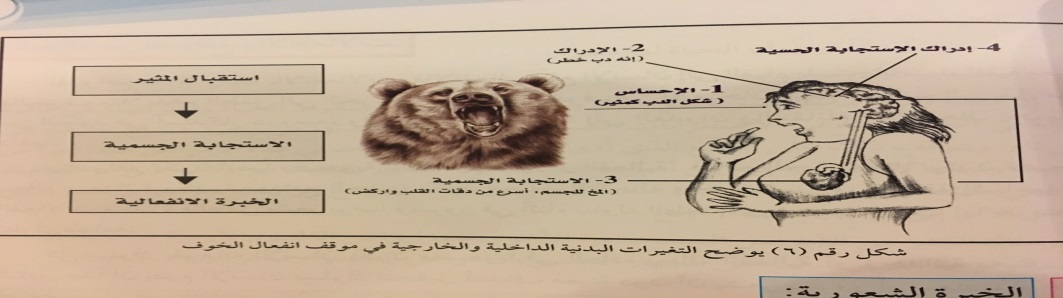 مشاركة الطالب بالمناقشة ليذكر أمثله علي التوافق الانفعالي. .......................................................................................................................................................................................................................................................